Annexe 1Je soussigné (e) Nom : ………………………………………………………Prénom : ………………………………………………….…………….Grade : ……………………………………………………….……………………..Adresse : ………………………………………………………………………………….……………………………………………………………………………………………………………………………………………………………………………………………………………………………………………………………………………………………………………Adresse électronique : ………………………………………………………….…………………………………..Sollicite pour l’année scolaire 2024 - 2025 :Ce document doit parvenir à la DSDEN de la Marne - division des personnels - pour le 21 février 2024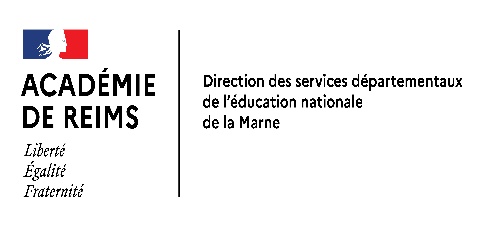 DISPONIBILITE - ANNEE SCOLAIRE 2024 - 2025Merci de bien vouloir cocher la case correspondant à votre demande □ 1ère Demande □ Renouvellement□ Réintégration  une mise en disponibilité de droit  pour élever un enfant de moins de douze ans pour donner des soins à un enfant, conjoint ou ascendant, à la suite d’un accident ou d’une maladie grave Donner des soins à un proche à charge (enfant, conjoint ou ascendant) atteint d’un handicap nécessitant la présence d’une tierce personne suivre mon conjoint  ou le partenaire avec lequel il est lié par un pacte civil de solidarité lorsque celui-ci est astreint à établir sa résidence habituelle, en raison de sa profession, en un lieu éloigné du lieu d’exercice des fonctions du fonctionnaire. se rendre dans les DOM ou COM en vue de l’adoption d’un enfant exercer un mandat d’élu local une mise en disponibilité sur autorisation pour convenances personnelles pour études ou recherches pour créer ou reprendre une entreprise une mise en disponibilité dans l’attente de la régularisation d’un détachement par le ministère de l’éducation nationale une réintégration à la rentrée 2024Fait à ………………………………….., le ……………………………………….                                       Signature de l’intéressé(e)Avis et visa de l’inspecteur(trice) de l’éducation nationale de la circonscription (pour les 1ères demandes)………………………………………………………………………………………………………………………………….…………….………………………………………………...………………………………………………………………………………………………………………………………………………………………………………………………..…Fait à ………………………………….., le ……………………………………….                                       Cachet et signature